به نام ایزد دانا          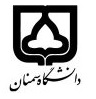 (کاربرگ طرح درس)                                                             	                                        دانشکده منابع طبیعیبودجهبندی درسمقطع: کارشناسی□  کارشناسی ارشد□  دکتری□مقطع: کارشناسی□  کارشناسی ارشد□  دکتری□مقطع: کارشناسی□  کارشناسی ارشد□  دکتری□تعداد واحد: نظری0 عملی1تعداد واحد: نظری0 عملی1فارسی: ازمايشگاه شیمی مواد ليگنوسلولزيفارسی: ازمايشگاه شیمی مواد ليگنوسلولزينام درسپیشنیازها و همنیازها: شیمی آلیپیشنیازها و همنیازها: شیمی آلیپیشنیازها و همنیازها: شیمی آلیپیشنیازها و همنیازها: شیمی آلیپیشنیازها و همنیازها: شیمی آلیChemistry lab. of lignocellulosic materialsChemistry lab. of lignocellulosic materialsنام درسشماره تلفن اتاق:02333623300          شماره تلفن اتاق:02333623300          شماره تلفن اتاق:02333623300          شماره تلفن اتاق:02333623300          مدرس: رضا نقدیمدرس: رضا نقدیمدرس: رضا نقدیمدرس: رضا نقدیمنزلگاه اینترنتی:منزلگاه اینترنتی:منزلگاه اینترنتی:منزلگاه اینترنتی:Reza_naghdi@semnan.ac.irReza_naghdi@semnan.ac.irReza_naghdi@semnan.ac.irReza_naghdi@semnan.ac.irبرنامه تدریس در هفته و شماره کلاس:برنامه تدریس در هفته و شماره کلاس:برنامه تدریس در هفته و شماره کلاس:برنامه تدریس در هفته و شماره کلاس:برنامه تدریس در هفته و شماره کلاس:برنامه تدریس در هفته و شماره کلاس:برنامه تدریس در هفته و شماره کلاس:برنامه تدریس در هفته و شماره کلاس:اهداف درس: آشنایی با مفاهیم و اصول شیمی ليگنوسلولزاهداف درس: آشنایی با مفاهیم و اصول شیمی ليگنوسلولزاهداف درس: آشنایی با مفاهیم و اصول شیمی ليگنوسلولزاهداف درس: آشنایی با مفاهیم و اصول شیمی ليگنوسلولزاهداف درس: آشنایی با مفاهیم و اصول شیمی ليگنوسلولزاهداف درس: آشنایی با مفاهیم و اصول شیمی ليگنوسلولزاهداف درس: آشنایی با مفاهیم و اصول شیمی ليگنوسلولزاهداف درس: آشنایی با مفاهیم و اصول شیمی ليگنوسلولزامکانات آموزشی مورد نیاز:-امکانات آموزشی مورد نیاز:-امکانات آموزشی مورد نیاز:-امکانات آموزشی مورد نیاز:-امکانات آموزشی مورد نیاز:-امکانات آموزشی مورد نیاز:-امکانات آموزشی مورد نیاز:-امکانات آموزشی مورد نیاز:-امتحان پایانترمامتحان میانترمارزشیابی مستمر(کوئیز)ارزشیابی مستمر(کوئیز)فعالیتهای کلاسی و آموزشیفعالیتهای کلاسی و آموزشینحوه ارزشیابینحوه ارزشیابی501020202020درصد نمرهدرصد نمرهکتاب شیمی چوب ارو شوسترومکتاب شیمی چوب ارو شوسترومکتاب شیمی چوب ارو شوسترومکتاب شیمی چوب ارو شوسترومکتاب شیمی چوب ارو شوسترومکتاب شیمی چوب ارو شوستروممنابع و مآخذ درسمنابع و مآخذ درستوضیحاتمبحثشماره هفته آموزشیساختار شیمیایی سلولز، همی سلولز و لیگنین1مقایسه ترکیبات شیمیایی پهن برگان و سوزنی برگان، استخراج پلیمرهای چوب2پیوند ها و گروههای عاملی چوب3واکنش پلیمرهای چوب در برابر قلیا، اسید+ امتحان مستمر4آشنایی با استانداردهای تاپی برای آزمایشات شیمیایی5آشنایی با استانداردهای تاپی برای آزمایشات شیمیایی6آماده سازی چوب برای آزمایشهای شیمیایی، تعیین مواد قابل حل در آب گرم و سرد7آماده سازی چوب برای آزمایشهای شیمیایی، تعیین مواد قابل حل در آب گرم و سرد8تعیین مواد استخراجی + امتحان میان ترم9عد کاپا+ ارایه مقالات پژوهشی10انواع روش های استخراج لیگنین+ ارایه مقالات پژوهشی11استخراج هولوسلولز ها12استخراج ليگنين كلازون+ ارایه مقالات پژوهشی13تعيين مقدار خاكستر+ ارایه مقالات پژوهشی14پرسش و رفع اشکال15پرسش و رفع اشکال16